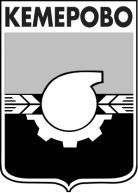 АДМИНИСТРАЦИЯ ГОРОДА КЕМЕРОВОПОСТАНОВЛЕНИЕот 14.02.2018 № 268О внесении изменений в постановление администрации города Кемерово от 23.05.2012 № 682 «Об утверждении состава комиссий по делам несовершеннолетних и защите их прав»В целях обеспечения деятельности комиссий города Кемерово по делам несовершеннолетних и защите их прав 1. Внести следующие изменения в постановление администрации города Кемерово от 23.05.2012 № 682 «Об утверждении состава комиссий по делам несовершеннолетних и защите их прав» (далее – постановление):1.1.  В приложении № 1 к постановлению:1.1.1. Вывести из состава комиссии города Кемерово по делам несовершеннолетних и защите их прав по Ленинскому району Прудникова Сергея Владимировича, Фирсову Светлану Борисовну.1.2. В приложении № 4 к постановлению:1.2.1. Вывести из состава комиссии города Кемерово по делам несовершеннолетних и защите их прав по Заводскому району Березовского Дмитрия Вячеславовича, Нагорную Светлану Викторовну.1.2.2. Ввести в состав комиссии города Кемерово по делам несовершеннолетних и защите их прав по Заводскому району в качестве членов комиссии:Ляшенко Павла Сергеевича, социального педагога отделения МКУ «Центр социальной помощи семье и детям г.Кемерово» по Заводскому району;Гончарову Наталью Геннадьевну, заместителя начальника отдела участковых уполномоченных полиции и по делам несовершеннолетних отдела полиции «Южный» Управления МВД России по г.Кемерово (по согласованию).1.2.3. Назначить председателем комиссии города Кемерово по делам несовершеннолетних и защите их прав по Заводскому району Пономареву Наталью Викторовну, заместителя председателя комиссии.1.2.4. Назначить заместителем председателя комиссии города Кемерово по делам несовершеннолетних и защите их прав по Заводскому району Дементьеву Олесю Александровну, члена комиссии.2. Комитету по работе со средствами массовой информации (Е.А. Дубкова) обеспечить  официальное опубликование настоящего постановления.         	3. Контроль за исполнением настоящего постановления возложить на заместителя Главы города по социальным вопросам О.В. Коваленко.Глава города                                                                                  И.В. Середюк